RENTAL PARTICULARSBISHOP GARDEN TOWERS, FIRST NGONG AVENUE NAIROBI_______________________________________________________________________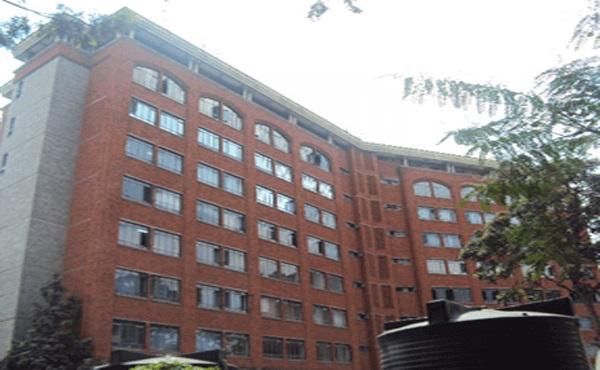 Location: Along First Ngong Avenue, Off Ngong road, Community Area NairobiLocation: Along First Ngong Avenue, Off Ngong road, Community Area NairobiDescription: Office Block for rentDescription: Office Block for rentAvailability:  April 2019Availability:  April 2019Availability:  April 2019Availability:  April 2019Total Office Area: 78,027 sq. FtAvailable Spaces: Ground Floor – 3,908 sq ft1st Floor – 3,053 (three quarter floor)6th Floor – 2,010 sq ft (full floor)6th Floor – 2,010 sq ft (full floor)Available Spaces: Ground Floor – 3,908 sq ft1st Floor – 3,053 (three quarter floor)6th Floor – 2,010 sq ft (full floor)6th Floor – 2,010 sq ft (full floor)Rent:Offices: Kshs. 80 /- p.s.f p.mService Charge: Kshs. 30/- p.s.f p.mParking: Kshs. 6,000/- per bay per monthLease Term:    6 YearsLease Term:    6 YearsLease Term:    6 YearsAnnual Escalation: 15% BienniallyCommentary:The building has a standby generator, adequate water storage facilities and ample water supply, telephone and computer cabling as well as main fiber optic network backbone. The building has a high speed lift with stops on each floor, security guarding, modern washrooms, kitchenette area among other amenities.   Commentary:The building has a standby generator, adequate water storage facilities and ample water supply, telephone and computer cabling as well as main fiber optic network backbone. The building has a high speed lift with stops on each floor, security guarding, modern washrooms, kitchenette area among other amenities.   Commentary:The building has a standby generator, adequate water storage facilities and ample water supply, telephone and computer cabling as well as main fiber optic network backbone. The building has a high speed lift with stops on each floor, security guarding, modern washrooms, kitchenette area among other amenities.   Commentary:The building has a standby generator, adequate water storage facilities and ample water supply, telephone and computer cabling as well as main fiber optic network backbone. The building has a high speed lift with stops on each floor, security guarding, modern washrooms, kitchenette area among other amenities.   